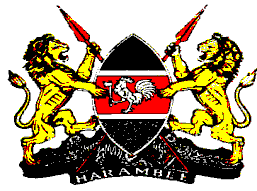 REPUBLIC OF KENYAMINISTRY OF EDUCATIONGOVERNMENT OF INDIA SCHOLARSHIPS ON INDIAN CULTURE FOR ACADEMIC YEAR 2021-2022 The Government of India through Indian Council for Cultural Relations (ICCR) has offered scholarships to study Indian culture such as dance, music, theatre, performing art, sculpture, Indian languages and Indian cuisine among others. Africa has been allocated 100 slots. Eligible Kenyan Students applicants for Scholarships are required to apply directly on the A2A portal at www.a2ascholarships.iccr.gov.in.  Applicants are also advised to refer to the Universities’ Handbook/University Grants Commission Website; www.ugc.ac.in. The application guideline can be downloaded at:http://a2ascholarships.iccr.gov.in/assets/site/docs/Policy%20Guidelines.pdf. Interested applicants to submit their applications online at www.a2ascholarships.iccr.gov.in latest by 30th April, 2021.